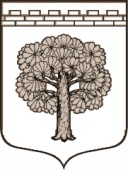                                   МУНИЦИПАЛЬНОЕ ОБРАЗОВАНИЕ«ДУБРОВСКОЕ ГОРОДСКОЕ ПОСЕЛЕНИЕ»ВСЕВОЛОЖСКОГО МУНИЦИПАЛЬНОГО РАЙОНАЛЕНИНГРАДСКОЙ ОБЛАСТИ                                                 СОВЕТ ДЕПУТАТОВРЕШЕНИЕ                23.10.2018	                                                                № 48                       г.п. ДубровкаОб утверждении отчета Комиссии по проведению публичных  слушаний по обсуждению проекта решения совета депутатов «О внесении изменений и дополненийв Устав муниципального образования «Дубровское городское поселение» Всеволожского муниципального района Ленинградской области        В соответствии со ст.ст. 14,28 Федерального закона от 06.10.2003. № 131-ФЗ "Об общих принципах организации местного самоуправления в Российской Федерации", Уставом МО "Дубровское городское поселение", Положением "О порядке организации и проведения публичных слушаний на территории муниципального образования "Дубровское городское поселение" Всеволожского муниципального района Ленинградской области", утвержденным решением совета депутатов МО "Дубровское городское поселение" от 12.05.2009. № 40 , совет депутатов принялРЕШЕНИЕ:      1.Утвердить отчет о проделанной работе Комиссии по проведению публичных слушаний по обсуждению проекта решения совета депутатов "О внесении изменений и дополнений в Устав муниципального образования "Дубровское городское поселение" Всеволожского муниципального района Ленинградской области", согласно приложения. 2.Опубликовать настоящее решение и заключение о результатах проведения публичных (общественных) слушаний в газете «Вести Дубровки» и на сайте www.ndubrovka.ru.     3. Решение вступает в законную силу с момента его опубликования.4.  Настоящее решение направить в уполномоченный орган – орган исполнительной власти Ленинградской области, уполномоченный правительством Ленинградской области на осуществление деятельности по организации и ведению регистра муниципальных нормативных актов Ленинградской области, для внесения в федеральный регистр муниципальных нормативных правовых актов.5. Контроль за исполнением решения возложить на постоянную комиссию совета депутатов по законности и правопорядку, торговле, бытовому обслуживанию, общественному питанию и предпринимательству.Глава муниципального образования                                        Т.Г. Куликова                                                    Приложение                                                                                                                                 к решению совета депутатовМО «Дубровское городское поселение»                                                                                              от 23.10.2018 № 48Отчет о результатах проведения публичных (общественных) слушанийПубличные слушания по обсуждению проекта решения совета депутатов "О внесении изменений и дополнений в Устав муниципального образования "Дубровское городское поселение" Всеволожского муниципального района Ленинградской области" проведены, на основании решения совета депутатов от 21.08.2018 № 27, 18 сентября 2018 года по адресу: Ленинградская область, Всеволожский район,  г.п. Дубровка, ул. Советская, д. 33, в здании администрации МО "Дубровское городское поселение". Публичные слушания проводились по инициативе совета депутатов муниципального образования "Дубровское городское поселение".Начало слушаний в 16-00,  окончание - в 16-30. На слушании присутствовало 16 человек.Публичные слушания признаны состоявшимися. В адрес Комиссии по проведению публичных слушаний до и после встречи с общественностью заявлений с замечаниями и предложениями не поступало. Предоставленный проект решения совета депутатов "О внесении изменений и дополнений в Устав муниципального образования "Дубровское городское поселение" Всеволожского муниципального района Ленинградской области" одобрен участниками публичных слушаний.Протокол публичных слушаний направлен в администрацию МО "Дубровское городское поселение" для принятия решения и последующего хранения.